ВЫПИСКА из ПРОТОКОЛАзаседания ученого совета ГАУ ДПО ЯО ИРО№ 6 от 09.06.2022Председатель: Корнев А.В., проректор, И.о. ректораУченый секретарь ученого совета: Куприянова Г.В., советник при ректорате, к.п.н., доцент.Присутствовали: 19 членов ученого совета (список прилагается).ПОВЕСТКА ДНЯ:О результатах деятельности базовых площадок ГАУ ДПО ЯО ИРО в 1 полугодии 2022 года и об утверждении новых базовых площадок (отв. Уланова Г.А.)По первому вопросу «О результатах деятельности базовых площадок ГАУ ДПО ЯО ИРО в 1 полугодии 2022 года и об утверждении новых базовых площадок»		РЕШИЛИ:Признать досрочно завершившей деятельность в статусе базовой площадки Института ГОАУ ДО ЯО ЦДЮТТ.Утвердить  базовыми площадками ИРО следующие образовательные организации:Результаты голосования: единогласно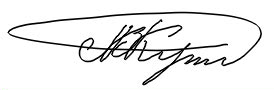 Ученый секретарь ученого совета                                                Г.В. Куприянова№ООТема Курирующее СП4Государственное образовательное автономное учреждение дополнительного образования Ярославской области Центр детско-юношеского технического творчества (ГОАУ ДО ЯО ЦДЮТТ)Реализация регионального проекта «Успех каждого ребенка» (повышение компетенций педагогов дополнительного образования технической направленности)РМЦ5Государственное профессиональное образовательное учреждение Ярославской области Ярославский градостроительный  колледж (ГПОУ ЯО Ярославский градостроительный  колледж)Реализация регионального проекта «Успех каждого ребенка» (сетевая модель непрерывного технологического образования в сфере дополнительного образования детей)РМЦ6Муниципальное бюджетное учреждение дополнительного образования «Дворец детского творчества» (МБУ ДО ДДТ)Гаврилов-Ямский МРРеализация регионального проекта «Успех каждого ребенка» (реализация дополнительных общеобразовательных программ для детей, проживающих в сельской местности)РМЦ7Государственное образовательное автономное учреждение дополнительного образования Ярославской области «Центр детей и юношества» (ГОАУ ДО ЯО «Центр детей и юношества»)Реализация регионального проекта «Успех каждого ребенка» (доступное дополнительное образование для детей с ОВЗ)РМЦ